a large, clean, glass jar or a plastic bottle moist soilsandearthwormsold leavesvegetable peelings, tea leaves, overripe grapessome black paper and a cool, dark cupboardWhat you will needBuild a WormeryStep-by-step guide1. Cover the work surface with newspaper. Wash a large jar carefully.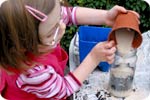 2. Put a layer of sand at the bottom of the jar. 3. Add a thick layer of soil, then add another thin layer of sand, then another thick layer of soil. 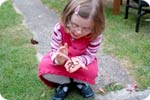 4. Find some worms. 5. Put the worms in the jar, then add some old leaves, vegetable peelings, tea leaves and overripe fruit.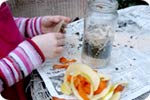 6. Then put the lid on - with a couple of holes in the top - place black paper around the jar and put it into a cool, dark cupboard. Leave it for about a couple of weeks and then observe what the worms are doing.